АДМИНИСТРАЦИЯНАГАВСКОГО СЕЛЬСКОГО ПОСЕЛЕНИЯ
КОТЕЛЬНИКОВСКОГО МУНИЦИПАЛЬНОГО РАЙОНА 
ВОЛГОГРАДСКОЙ ОБЛАСТИПОСТАНОВЛЕНИЕот 19.06.2019 г.                                                               №  22Об особом противопожарном режиме на территории Нагавского сельского поселенияВ соответствии со статьей 19, 30 Федерального закона от 21 декабря 1994 года № 69-ФЗ «О пожарной безопасности», пунктом 17 Правил противопожарного режима в Российской Федерации, утвержденных постановлением Правительства Российской Федерации от 25.04.2012 № 390 «О противопожарном режиме», в целях защиты жизни и здоровья граждан, имущества, интересов общества от пожаров, недопущения негативного развития лесопожарной обстановки, предотвращения угрозы населенным пунктам  и в связи с повышением пожарной опасности в соответствии с Федеральным законом от 06.10.2003 г. № 131-ФЗ «Об общих принципах организации местного самоуправления в Российской Федерации», Уставом Нагавского сельского поселения Котельниковского муниципального района Волгоградской области, администрация Нагавского сельского поселенияпостановляет:Установить на территории Нагавского сельского поселения Котельниковского муниципального района Волгоградской области особый противопожарный режим с 08 ч 00 мин. 19 июня 2019 года2. На период действия особого противопожарного режима на территории Нагавского сельского поселения ввести следующие дополнительные требования пожарной безопасности:запрет на разведение костров, сжигание мусора, сухой растительности (в том числе стерни, пожнивных и порубочных остатков, сухой травы, листвы и камыша), проведение всех видов пожароопасных работ, кроме мест, специально отведенных для указанных видов работ;2) 	увеличение противопожарных минерализованных полос до ширины не менее 15 метров по границам территорий населенных пунктов, садоводческих, огороднических и дачных некоммерческих объединений граждан, организаций отдыха и оздоровления детей, в пределах полос отвода автомобильных дорог и железнодорожных путей, земель сельскохозяйственного назначения;3) создание запасов горюче-смазочных материалов для ликвидации возникающих пожаров.4) организовать патрулирование Нагавского сельского поселения добровольными пожарными и гражданами;5)организовать регулярное информирование населения о соблюдении требований пожарной безопасности в условиях особого противопожарного режима;3. Настоящее постановление вступает в силу со дня его подписанияГлава Нагавского сельского поселения                    	П.А.Алпатов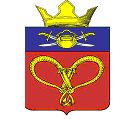 